ИСКОВОЕ ЗАЯВЛЕНИЕо взыскании алиментов на ребенка (детей)     Я и _________ (ФИО ответчика) являемся родителями несовершеннолетнего ребенка (детей) _________ (ФИО детей полностью, дата рождения). Ребенок (дети) проживают со мной, я полностью их материально обеспечиваю, ответчик материальной помощи на содержание детей не оказывает. Ответчик других детей не имеет, удержаний по исполнительным документам с него не производится.     В соответствии со статьями 80, 81 Семейного кодекса РФ, статьями 131, 132 Гражданского процессуального кодекса РФ,Прошу:Взыскать с _________ (полностью Ф.И.О. ответчика) ____ года рождения, уроженца _________ (город, область) в мою пользу алименты на содержание _________ (полностью ФИО и дата рождения каждого ребенка) в размере _____ части всех видов заработка ежемесячно, начиная с даты подачи заявления (указать) до совершеннолетия детей.Перечень прилагаемых к заявлению документов (копии по числу лиц, участвующих в деле):Копия искового заявленияКопия свидетельства о заключении брака (свидетельство о расторжении брака, если брак расторгнут)Копия свидетельства о рождении ребенка (детей)Справка жилищных органов о проживании ребенка с истцомДата подачи заявления «___»__________ ____ г.                Подпись истца _______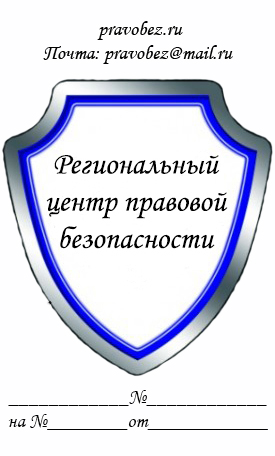 Мировому судье судебного участка № _____ по городу_____________ Истец: _______________________ (полностью ФИО, адрес) Ответчик: _____________________ (полностью ФИО, адрес) Цена иска _____________________ (сумма платежей за год)